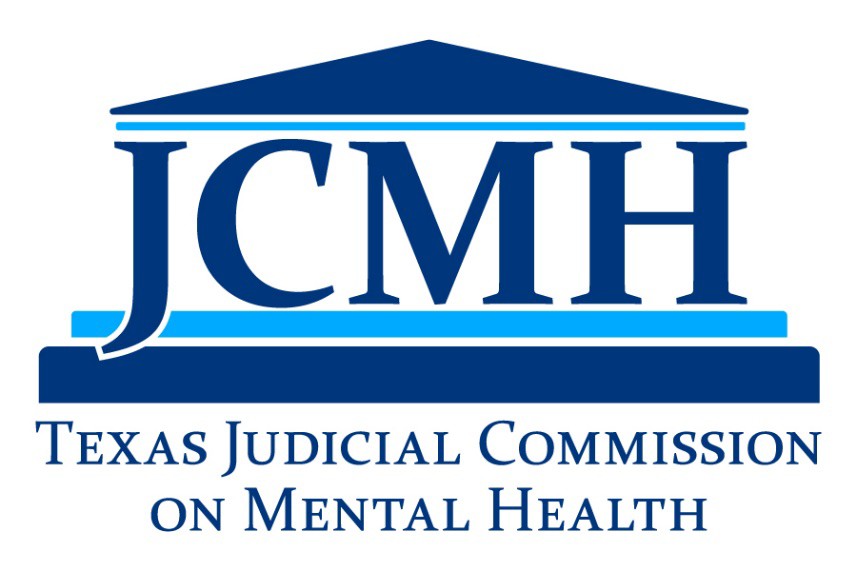 Order of Protective CustodyAn Application for Court-Ordered Mental Health Services (“Application”) for                              _______________________________________________ (“Proposed Patient”) was filed in this Court. A Motion for Protective Custody (“Motion”) was filed by the appropriate representative of the State. A Certificate of Medical Examination for Mental Illness (“Certificate”) was attached to the Motion. The Certificate showed that the Proposed Patient was examined within the three days before the Motion’s filing, by ________________________________________________ (“Certifying Physician”).The Court has considered the Application, Motion, and Certificate.(Check one.) The Court determines that the conclusions of the Applicant, Movant, and Certifying Physician are adequately supported by the information provided.The Court heard additional evidence.Based on the Application, Motion, Certificate, and any additional evidence heard, the Court determines that the Certifying Physician stated their opinion that the Proposed Patient is a person with mental illness and gave the detailed basis for that opinion. The Court also determines that the Proposed Patient shows a substantial risk of serious harm to themselves or others if not immediately restrained pending a hearing. The substantial risk of serious harm was evidenced by:(Check all that apply.) the Proposed Patient’s behavior; evidence of severe emotional distress and deterioration in the Proposed Patient’s mental condition to the extent that the Proposed Patient cannot remain at liberty. 5.	A person authorized to transport a patient under Section 574.045 of the Texas Health and Safety Code is ordered to:(Check one.) take the Proposed Patient into protective custody and immediately transport the Proposed Patient to ________________________________________________________ (“Facility”), which the Court finds is a suitable facility, pending a probable cause hearing or a hearing on court-ordered mental health services, whichever is first. maintain custody of the Proposed Patient at ______________________________________ (“Facility”), which the Court finds is a suitable facility, pending a probable cause hearing or a hearing on court-ordered mental health services, whichever is first. 6.	A person authorized to transport a patient under Section 574.045 of the Texas Health and Safety Code is also ordered to return a copy of this Order, signed by a representative of the Facility, to the Court.7.	This Order is effective for 72 hours from the below date and time, unless the expiration time falls on a weekend or legal holiday, then the Order expires the next business day at 4 p.m.   						__________________________________________						Date and Time						__________________________________________						Judge (Print name here.)__________________________________________Judge (Sign name here.)Cause No. ________Cause No. ________Cause No. ________The State of Texas for the §§§In the ______________ CourtBest Interest and Protection of§_________________________§§§§__________________County, TexasTo be completed by the Facility:The Proposed Patient was received at _________________________________ (facility name) on ______________________________________ (date). _____________________________________________                                                    Facility Representative (Print name here.) _____________________________________________                                                    Facility Representative (Sign name here.)_____________________________________________                                                                           Title 